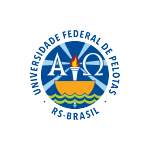 MINISTÉRIO DA EDUCAÇÃOUNIVERSIDADE FEDERAL DE PELOTASSolicitação de Pesquisa de PreçosPelotas, xx de yyyyy de 2023	Encaminha-se a esta empresa solicitação de orçamentação dos itens abaixo descritos, a fim de formarmos uma pesquisa de preços de mercado para composição de processo de aquisição desta Universidade Federal de Pelotas, por intermédio da (NOME DA UNIDADE).Regras obrigatórias para preenchimento da proposta:Mencionar valores unitários e totais de cada item, já considerando no valor unitário o valor de frete para entrega no endereço indicado neste documentoMencionar MARCA/MODELO do item oferecidoUtilizar “papel timbrado”Mencionar CPF/CNPJ, bem como RAZÃO SOCIAL e NOME FANTASIAMencionar ENDEREÇO, TELEFONE DE CONTATO e NOME DO RESPONSÁVEL PELA COTAÇÃOMencionar prazo de entrega previstoMencionar garantias dos produtosDatar e assinarOBS.: Em anexo segue modelo do orçamento que deverá ser preenchido, caso este não seja utilizado, confirmar que todos os dados mínimos necessários estejam contemplados na proposta fornecida.Empresa deve considerar:É/NÃO É necessário instalar/montar os equipamentosEntrega:a) Material de Consumo: ALMOXARIFADO CENTRAL DA UFPEL (Endereço: Campus Capão do Leão, Av. Eliseu Maciel s/n, prédio 50, CEP: 96.160-000;b) Material Permanente: DEPÓSITO DA ALFÂNDEGA (Endereço: Praça Domingos Rodrigues nº 05, CEP: 96.010-440. *COLOCAR O ENDEREÇO DA SUA UNIDADE CASO SEJA SERVIÇO OU EQUIPAMENTO GRANDE. Em caso de dúvida, favor consultar a COORDENAÇÃO DE MATERIAL E PATRIMÔNIO (32843926) ou o NÚCLEO DE MATERIAL (32843927).Pagamento se dará em 30 dias após ateste da NFPrazo para envio da proposta: xx diasDados da UFPEL para emissão de orçamento:Universidade Federal de PelotasCNPJ: 92.242.080/0001-00Inscrição Estadual: 235/1004560Não contribuinte do ICMSEndereço: Rua Gomes Carneiro, nº01, Campus Anglo, Centro, CEP 96.010-610, Peloas/RS.*NOME DO SOLICITANTE
*UNIDADE DO SOLICITANTE*TELEFONE E EMAIL DO SOLICITANTEUniversidade Federal de PelotasOrientações:* DEMANDA A SER FORMALIZADA POR E-MAIL*OS TEXTOS MARCADOS EM AMARELO DEVEM SER MODIFICADOS PELO SOLICITANTE DO ORÇAMENTO, DE ACORDO COM OS ITENS A SEREM ORÇADOS.(Remover este quadro)ITEMDESCRIÇÃOQUANTIDADEUNIDADE DE FORNECIMENTO1*Colocar a descrição técnica detalhada do item, no que se aplicar: NOME, ESPECIFICAÇÕES, DIMENSÕES, COR, PESO, VOLUME, ETC*Colocar a quantidade desejada*Colocar a unidade de fornecimento do item (UNIDADE, GRAMA, LITRO, CAIXA, FRASCO ETC)2(...)(...)(...)